Уважаемые студенты!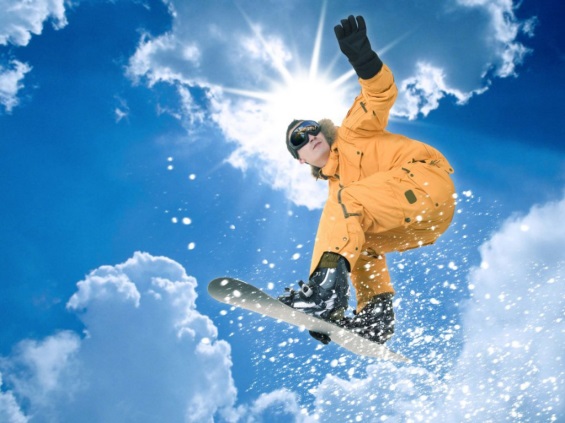 В период зимних каникул для студентов будет организован заезд в ОК "Университетский" с 29.01.2015 по 03.02.2015.Всего выделено 150 бесплатных путевок. Все путевки распределены по направлениям обучения исходя из количества студентов, обучающихся за счет бюджета на каждом направлении.Для того, чтобы претендовать на получение такой путевки, необходимо заполнить заявление и подать его до 21.01.2015 заместителям начальника Управления по работе с молодежью (Университетский пр., д.26, каб. 4116, Отдел по работе с молодежью, тел. 363-67-23, 428-41-09).Список студентов, которым предоставляются льготные путевки, будет сформирован до 26.01.2015.Путевки можно получить у заместителей начальника УРМ, а также у специалистов УРМ в срок по 28.01.2015.Студенты, обучающиеся по договорам с оплатой стоимости обучения, могут приобрести путевку на ОК "Университетский" в Профкоме сотрудников СПбГУ (Ректорский флигель во дворе Здания Двенадцати коллегий, 1 этаж) по себестоимости.Напоминаем, что:1) Льготные путевки предоставляются студентам очной формы бюджетной основы обучения;2) Предоставление льготных путевок осуществляется на основании личного заявления студента;3) Заявления принимаются только заместителями начальника Управления по работе с молодежью по соответствующим направлениям обучения;4) Заезд на базу осуществляется в пятницу до 19:00;6) Студенты заселяются согласно предоставленному списку, посторонних база не примет;7) При себе необходимо иметь студенческий билет и именную путевку;8) В заключительный день заезда необходимо освободить и сдать комнаты до 16:00;9) В период пребывания на территории ОК «Университетский» в отношении студентов, которым предоставлены путевки, действуют Правила внутреннего распорядка обучающихся СПбГУ.Приглашаем на ОК!